Al Dirigente ScolasticoDell’IC Selvazzano 2Il/la sottoscritto/a   _________________________________________________________________________________   Docente		   Infanzia		          Primaria		                 Secondaria I gradopresso la sede di____________________________________________________________________________________in qualità di Referente del progetto_____________________________________________________________________fa richiesta di AUTORIZZAZIONEper l’ingresso a scuola dalle ore _______alle ore ___________nel periodo_______________________________*(con intervento della durata superiore a due giorni, compilare l’apposita sezione prevista per il calendario degli interventi) per il Sig./Sig.ra ___________________________________________________________________________________________________nato/a a__________________________ il______________________ e residente in___________________________via_________________________________________________CF ___________________________________________Documento di identità__________________________data di scadenza ______________________telefono cellulare________________________________________in qualità di □ esperto esterno a supporto dell’attività didattica relativa al sopracitato progetto inserito nel POF per l’anno scolastico in corso.Breve descrizione dell’intervento: _______________________________________________________________________________________________________________________________________________________________________________________________________________________________________________Il sottoscritto dichiara che: L’intervento non comporta alcun onere per l’istituto. L’intervento comporta un costo previsto in €___________.e che la responsabilità didattica e la vigilanza degli alunni sono assicurati dagli insegnanti di classe/sezione.*Calendario Interventi:Data, _____________________                                                                       Firma del Referente del progetto                                                                                                                        ____________________________					            		****************************************************************************************Il Dirigente Scolastico, VISTA la richiesta:□ Autorizza e incarica l’Esperto esterno agli incontri con gli alunni presso il ns. Istituto, come sopra descritto□ Non autorizza                                                                                                                                                                                                       IL DIRIGENTE SCOLASTICO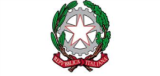 ISTITUTO COMPRENSIVOSELVAZZANO 2AUTORIZZAZIONE INTERVENTO ESPERTO ESTERNODOCENTIClassi coinvolteDateOrari     Avv. Giuseppe Sozzo    